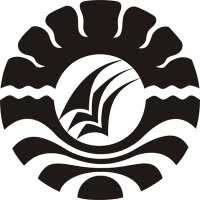 SKRIPSIPENINGKATAN HASIL BELAJAR MURID PADA MATA PELAJARAN IPS MELALUI PENERAPAN MODEL PEMBELAJARAN KOOPERATIF TIPE MAKE A MATCH DI KELAS IV SD INPRES LOSSO KECAMATAN SAMPAGA KABUPATEN MAMUJUJUMASNIPROGRAM STUDI PENDIDIKAN GURU SEKOLAH DASARFAKULTAS ILMU PENDIDIKAN UNIVERSITAS NEGERI MAKASSAR2016